ANSWER KEY PAGES 40, 41 WORKBOOK                          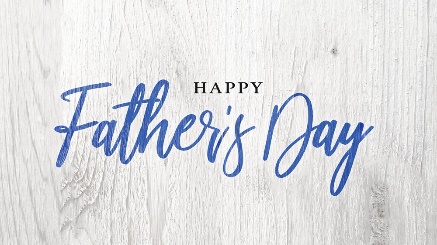 Reading  Page 40  B 3. A 5. B 7. B 9. A 2. A 4. A 6. B 8. A 10. A Over to You Speaking  Page 411) 1. picking up  2. environment  3. road 4. river 2) Possible answers: 1. volunteers  2. city / town workers  3. people who care about the environment.3) Listening. Both pictures show people who are collecting garbage and in both pictures they seem to be working hard. However, one thing that is different is the place where the people are. In the first picture they are on the beach. You can see different types of waste on the sand. It looks like some people are collecting garbage from the water, too. In the other picture they are probably in a field. They could be picking up rubbish after a pop concert. I don’t understand why people leave their litter behind. I think we should educate people to make the world a better place to live. their location, their activities. 4) Possible answers :1. hard 2. types of waste 3. field; (pop)/ concert5)Eg.“I think we should educate people to make the world a better place because it is our obligation as human beings to preserve nature and to take care of our legacy”